产品特性：采用EPCglobal UHF ISO-18000-6C（EPC G2），ISO-18000-B6协议标准全面支持符合ISO-18000-6B、ISO-18000-6C（EPC G2）、TK900标准的电子标签；工作频率902-928MHZ(可按不同的国家或地区要求调整)；支持TCP/IP、RS232、RS485和Wiegand26/34等多种方式；输出功率达30dbm可调，支持自动方式、交互应答方式、触发方式等多种工作模式；工业结构高可靠设计，满足苛刻工作环境要求；应用适合：车辆门禁、不停车自动收费、人员门禁管理、物流监控、生产自动化管理等领域;产品参数：12dBi 一体式超高频读写器VI-88F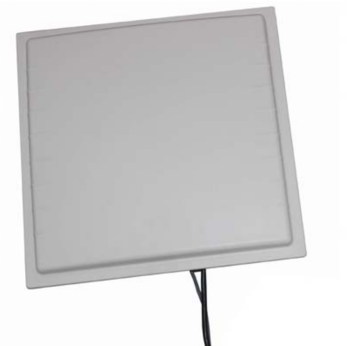 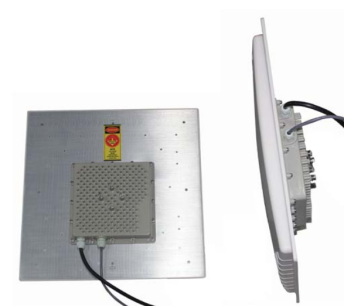 产品型号VI-88F性  能  指  标性  能  指  标频率范围902-928MHZ（随国家或地区不同可以调整）调频方式广谱调频（FHSS）或定频，可软件设置射频输出30 dBm可调通讯接口TCP/IP、RS232、RS485、Wiegand26/34接口通信速率串口速率9600～115200bps，RJ45为10MbpsGP I/O接口I/O 接口 (12针+4针)功耗平均功率<15W应用软件接口提供API开发包及VC和VB、Java应用例程标  签  操  作  性  能标  签  操  作  性  能读取距离12dbi天线配置，典型读取距离12-20米（和标签性能有关）空中接口协议EPCglobal UHF ISO-18000-6C（EPC G2），ISO-18000-6B机  械  电  气  性  能机  械  电  气  性  能尺寸445(长)*445 (宽)*70(高)mm电源配有220V交流输入，＋9V/3A直流输出的电源变换器重量2KG湿度5% to 95%, 非凝结防护等级IEC IP66工作温度-20 ºC to +60  ºC存储温度-40°C to 80°C